siol.netPONEDELJEK 12.10.2009, 12:42, osveženo: 26.10.2009, 19:00 Knjiga Ivane Sajko v Knjižnici MGLAvtor: STALjubljana - Kot 150. knjižica v gledališki zbirki mestnega teatra je v prevodu Đurđe Strsoglavec objavljeno delo hrvaške dramatičarke, dramaturginje Ivane Sajko z naslovom K norosti (in revoluciji). 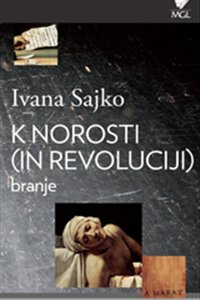 Skupaj z avtorico jo bodo danes ob 18. uri predstavili v Klubu MGL na Čopovi.

Na priložnostnem večernem dogodku bo mednarodno uveljavljena avtorica svoja razmišljanja o knjigi, teatru in ustvarjanju razgrnila v pogovoru z dramaturginjo in urednico Knjižnice MGL Petro Pogorevc. V drugem delu večera bo občinstvu predstavila odlomek iz svoje novejše drame Prizori z jabolkom, ki je bila krstno uprizorjena marca letos v Stadttheatru Bern.O avtorjuIvana Sajko (1975) je leta 2002 z besedilom Arhetip Medeja sodelovala v omnibusu Projekt 5 festivala Ex Ponto, dve leti pozneje je z odlomki iz drame Evropa nastopila kot gostja literarnega večera Študentske založbe, leta 2005 je z avtoreferenčno izvedbo svojega besedila Ženska bomba gostovala na festivalu Mesto žensk, lani pa je predstavila svoja dela na mednarodnem literarnem festivalu Vilenica.

Objavila je zbirko dram "Smaknuta lica" (2001), dramsko trilogijo Žena - bomba (2004) in roman Rio bar (2006), nagrajen s priznanjem Ivana Gorana Kovačića za najboljše prozno delo. Njene drame so prevedene v številne jezike. Za kompleksno in inovativno pisanje je prejela mnoga priznanja. Velja za paradno avtorico hrvaške dramatike, a jo pogosteje uprizarjajo na tujem.

Sajkova je diplomirala iz dramaturgije na Akademiji za dramsko umetnost in magistrirala na Filozofski fakulteti v Zagrebu. Piše, režira, ustvarja radijske in multimedijske projekte. Kot soustanoviteljica gledališke skupine BAD co. je bila v njej dramaturginja in režiserka. Pozneje je režirala in izvajala lastna dela v hibridni obliki avtoreferenčnega branja ter eksperimentirala s problemi razmerja med dramskim besedilom in njegovo scensko izvedbo. S skladateljem Davidom Simonsom je izdala zgoščenko "Mass for election day silence" (2004). Sodeluje z več revijami, predavala je tudi dramaturgijo na zagrebški gledališki akademiji.Ndgradnja magistrskega delaKnjiga K norosti (in revoluciji) je nadgradnja avtoričinega magistrskega dela z naslovom Vloga in tematizacija norosti v drami 20. stoletja. Področje raziskave je razširila ter poleg drame in gledališča pritegnila še druga področja umetniškega in siceršnjega ustvarjanja.Foto: ww.mgl.si